V JORNADA INTERNACIONAL DIREITO E JUSTIÇAV JORNADA INTERNACIONAL DERECHO Y JUSTICIAA Justiça Constitucional e a Judicialização da PolíticaLa Justicia Constitucional y la Judicialización de la PolíticaCONFERÊNCIAS E PAINÉISCONFERENCIAS Y PANELESARGENTINABRASILDIREÇÃO / DIRECCIÓN: Prof. Dr. Jorge O. Bercholc e Prof. Manoel de Oliveira Erhardt.LOCAL:	Justiça Federal - Seção Judiciária do Ceará - Fortaleza.Justicia Federal – Sección Judicial del Ceará – Fortaleza.PERÍODO:	23 a 25 de novembro de 2016 / 23 a 25 de noviembre de 2016.INSCRIÇÕES / INSCRIPCIONES: poderão ser feitas, no sitio eletrônico, entre 01 a 22 de novembro de 2016 / podrán ser hechas en el sitio electrónico:www.sigaa.ufs.brObs.: Informações complementares com / informaciones complementarias con:Mayana Cunha Silva: mayanacunhas@gmail.com / Renata Mota Souza de Aragão: renata.rsma@gmail.com.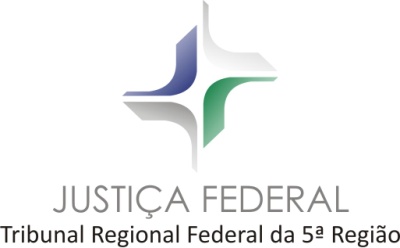 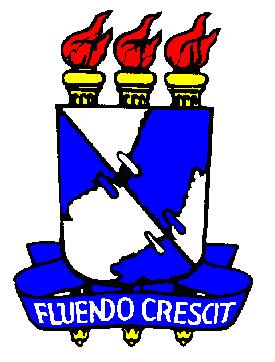 UNIVERSIDADE FEDERAL DE SERGIPE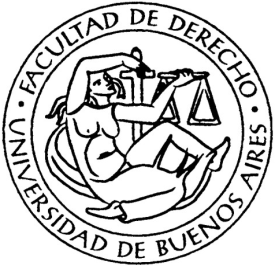 Asociación Argentina de Justicia Constitucional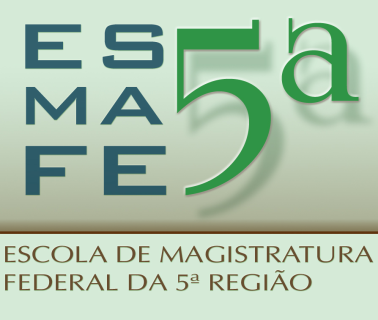 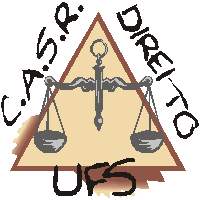 CRESCAT UNA VERITAS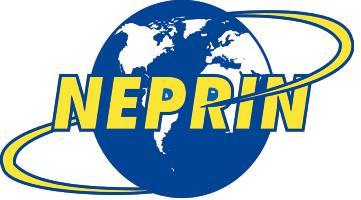 Núcleo de Extensão e Pesquisasem Relações Internacionais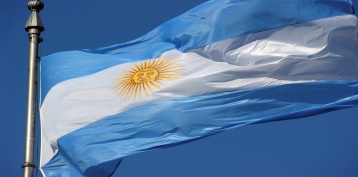 Oid, Mortales, el Grito Sagrado, LIBERTAD!Em Teu seio, ó LIBERDADE!Jorge O. Bercholc.Patricio Maraniello.